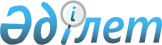 О внесении изменений в решение Мактааральского районного маслихата от 30 декабря 2020 года № 76-463-VI "О бюджете поселков и сельских округов на 2021-2023 годы"
					
			С истёкшим сроком
			
			
		
					Решение Мактааральского районного маслихата Туркестанской области от 28 июля 2021 года № 10-52-VII. Прекращено действие в связи с истечением срока
      Мактааральский районный маслихат РЕШИЛ:
      1. Внести в решение Мактааральского районного маслихата от 30 декабря 2020 года № 76-463-VI "О бюджете поселков и сельских округов на 2021-2023 годы" (зарегистрировано в Реестре государственной регистрации нормативных правовых актов за № 6006) следующие изменения:
      пункт 1 изложить в новой редакции:
      "1. Утвердить бюджет сельского округа Достык на 2021-2021 годы согласно приложениям 1, 2 и 3 соответственно, в том числе на 2021 год в следующих объемах:
      1) доходы – 42 433 тысяч тенге;
      налоговые поступления – 15 597 тысяч тенге;
      неналоговые поступления – 0;
      поступления от продажи основного капитала – 0;
      поступления трансфертов – 26 836 тысяч тенге;
      2) затраты – 46 112 тысяч тенге;
      3) чистое бюджетное кредитование – 0;
      бюджетные кредиты – 0;
      погашение бюджетных кредитов – 0;
      4) сальдо по операциям с финансовыми активами – 0;
      приобретение финансовых активов – 0;
      поступление от продажи финансовых активов государства – 0;
      5) дефицит (профицит) бюджета – -3 679 тысяч тенге;
      6) финансирование дефицита (использование профицита) бюджета – 3 679 тысяс тенге;
      поступление займов – 0;
      погашение займов – 0;
      используемые остатки бюджетных средств – 3 679 тысяч тенге.";
      пункт 3 изложить в новой редакции:
      "3. Утвердить бюджет сельского округа А.Калыбеков на 2021-2023 годы согласно приложениям 5, 6 и 7 соответственно, в том числе на 2021 год в следующих объемах:
      1) доходы – 37 988 тысяч тенге;
      налоговые поступления – 9 468 тысяч тенге;
      неналоговые поступления – 0;
      поступления от продажи основного капитала – 0;
      поступления трансфертов – 28 520 тысяч тенге;
      2) затраты – 43 539 тысяч тенге;
      3) чистое бюджетное кредитование – 0;
      бюджетные кредиты – 0;
      погашение бюджетных кредитов – 0;
      4) сальдо по операциям с финансовыми активами – 0;
      приобретение финансовых активов – 0;
      поступление от продажи финансовых активов государства – 0;
      5) дефицит (профицит) бюджета – -5 551 тысяч тенге;
      6) финансирование дефицита (использование профицита) бюджета – 5 551 тысяч тенге;
      поступление займов – 0;
      погашение займов – 0;
      используемые остатки бюджетных средств – 5 551 тысяч тенге.";
      пункт 5 изложить в новой редакции:
      "5. Утвердить бюджет поселка Мырзакент на 2021-2023 годы согласно приложениям 9, 10 и 11 соответственно, в том числе на 2021 год в следующих объемах:
      1) доходы – 57 330 тысяч тенге;
      налоговые поступления – 33 316 тысяч тенге;
      неналоговые поступления – 0;
      поступления от продажи основного капитала – 0;
      поступления трансфертов – 24 014 тысяч тенге;
      2) затраты – 60 320 тысяч тенге;
      3) чистое бюджетное кредитование – 0;
      бюджетные кредиты – 0;
      погашение бюджетных кредитов – 0;
      4) сальдо по операциям с финансовыми активами – 0;
      приобретение финансовых активов – 0;
      поступление от продажи финансовых активов государства – 0;
      5) дефицит (профицит) бюджета – - 2 990 тысяч тенге;
      6) финансирование дефицита (использование профицита) бюджета – 2 990 тысяч тенге;
      поступление займов – 0;
      погашение займов – 0;
      используемые остатки бюджетных средств – 2 990 тысяч тенге.";
      пункт 6 изложить в новой редакции:
      "6. Утвердить бюджет сельского округа Енбекши на 2021-2023 годы согласно приложениям 12, 13 и 14 соответственно, в том числе на 2021 год в следующих объемах:
      1) доходы – 43 491 тысяч тенге;
      налоговые поступления – 8 132 тысяч тенге;
      неналоговые поступления – 0;
      поступления от продажи основного капитала – 0;
      поступления трансфертов – 35 359 тысяч тенге;
      2) затраты – 44 242 тысяч тенге;
      3) чистое бюджетное кредитование – 0;
      бюджетные кредиты – 0;
      погашение бюджетных кредитов – 0;
      4) сальдо по операциям с финансовыми активами – 0;
      приобретение финансовых активов – 0;
      поступление от продажи финансовых активов государства – 0;
      5) дефицит (профицит) бюджета – -751 тысяч тенге;
      6) финансирование дефицита (использование профицита) бюджета – 751 тысяч тенге;
      поступление займов – 0;
      погашение займов – 0;
      используемые остатки бюджетных средств – 751 тысяч тенге.";
      пункт 8 изложить в новой редакции:
      "8. Утвердить бюджет сельского округа Жана жол на 2021-2023 годы согласно приложениям 16, 17 и 18 соответственно, в том числе на 2021 год в следующих объемах:
      1) доходы – 39 766 тысяч тенге;
      налоговые поступления – 11 058 тысяч тенге;
      неналоговые поступления – 0;
      поступления от продажи основного капитала – 0;
      поступления трансфертов – 28 708 тысяч тенге;
      2) затраты – 41 817 тысяч тенге;
      3) чистое бюджетное кредитование – 0;
      бюджетные кредиты – 0;
      погашение бюджетных кредитов – 0;
      4) сальдо по операциям с финансовыми активами – 0;
      приобретение финансовых активов – 0;
      поступление от продажи финансовых активов государства – 0;
      5) дефицит (профицит) бюджета – -2 051 тысяч тенге;
      6) финансирование дефицита (использование профицита) бюджета – 2 051 тысяч тенге;
      поступление займов – 0;
      погашение займов – 0;
      используемые остатки бюджетных средств – 2 051 тысяч тенге.";
      пункт 10 изложить в новой редакции:
      "10. Утвердить бюджет сельского округа Ииржар на 2021-2023 годы согласно приложениям 20, 21 и 22 соответственно, в том числе на 2021 год в следующих объемах:
      1) доходы – 51 713 тысяч тенге;
      налоговые поступления – 10 425 тысяч тенге;
      неналоговые поступления – 0;
      поступления от продажи основного капитала – 0;
      поступления трансфертов – 41 288 тысяч тенге;
      2) затраты – 53 914 тысяч тенге;
      3) чистое бюджетное кредитование – 0;
      бюджетные кредиты – 0;
      погашение бюджетных кредитов – 0;
      4) сальдо по операциям с финансовыми активами – 0;
      приобретение финансовых активов – 0;
      поступление от продажи финансовых активов государства – 0;
      5) дефицит (профицит) бюджета – - 2 201 тысяч тенге;
      6) финансирование дефицита (использование профицита) бюджета – 2 201 тысяч тенге;
      поступление займов – 0;
      погашение займов – 0;
      используемые остатки бюджетных средств – 2 201 тысяч тенге.";
      пункт 12 изложить в новой редакции:
      "12. Утвердить бюджет сельского округа Ж.Нурлыбаев на 2021-2023 годы согласно приложениям 24, 25 и 26 соответственно, в том числе на 2021 год в следующих объемах:
      1) доходы – 61 340 тысяч тенге;
      налоговые поступления – 9 253 тысяч тенге;
      неналоговые поступления – 0;
      поступления от продажи основного капитала – 0;
      поступления трансфертов – 52 087 тысяч тенге;
      2) затраты – 63 027 тысяч тенге;
      3) чистое бюджетное кредитование – 0;
      бюджетные кредиты – 0;
      погашение бюджетных кредитов – 0;
      4) сальдо по операциям с финансовыми активами – 0;
      приобретение финансовых активов – 0;
      поступление от продажи финансовых активов государства – 0;
      5) дефицит (профицит) бюджета – -1 687 тысяч тенге;
      6) финансирование дефицита (использование профицита) бюджета – 1 687 тысяч тенге;
      поступление займов – 0;
      погашение займов – 0;
      используемые остатки бюджетных средств – 1 687 тысяч тенге.";
      пункт 14 изложить в новой редакции:
      "14. Утвердить бюджет поселка Атакент на 2021-2023 годы согласно приложениям 28, 29 и 30 соответственно, в том числе на 2021 год в следующих объемах:
      1) доходы – 72 423 тысяч тенге;
      налоговые поступления – 60 241 тысяч тенге;
      неналоговые поступления – 0;
      поступления от продажи основного капитала – 0;
      поступления трансфертов – 12 182 тысяч тенге;
      2) затраты – 81 525 тысяч тенге;
      3) чистое бюджетное кредитование – 0;
      бюджетные кредиты – 0;
      погашение бюджетных кредитов – 0;
      4) сальдо по операциям с финансовыми активами – 0;
      приобретение финансовых активов – 0;
      поступление от продажи финансовых активов государства – 0;
      5) дефицит (профицит) бюджета – - 9 102 тысяч тенге;
      6) финансирование дефицита (использование профицита) бюджета – 9 102 тысяч тенге;
      поступление займов – 0;
      погашение займов – 0;
      используемые остатки бюджетных средств – 9 102 тысяч тенге.";
      пункт 15 изложить в новой редакции:
      "15. Утвердить бюджет сельского округа Бирлик на 2021-2023 годы согласно приложениям 31, 32 и 33 соответственно, в том числе на 2021 год в следующих объемах:
      1) доходы – 60 565 тысяч тенге;
      налоговые поступления – 13 126 тысяч тенге;
      неналоговые поступления – 0;
      поступления от продажи основного капитала – 0;
      поступления трансфертов – 47 439 тысяч тенге;
      2) затраты – 61 042 тысяч тенге;
      3) чистое бюджетное кредитование – 0;
      бюджетные кредиты – 0;
      погашение бюджетных кредитов – 0;
      4) сальдо по операциям с финансовыми активами – 0;
      приобретение финансовых активов – 0;
      поступление от продажи финансовых активов государства – 0;
      5) дефицит (профицит) бюджета – - 477 тысяч тенге;
      6) финансирование дефицита (использование профицита) бюджета – 477 тысяч тенге;
      поступление займов – 0;
      погашение займов – 0;
      используемые остатки бюджетных средств – 477 тысяч тенге.";
      пункт 17 изложить в новой редакции:
      "17. Утвердить бюджет сельского округа Жамбыл на 2021-2023 годы согласно приложениям 35, 36 и 37 соответственно, в том числе на 2021 год в следующих объемах:
      1) доходы – 56 734 тысяч тенге;
      налоговые поступления – 12 178 тысяч тенге;
      поступления трансфертов – 44 299 тысяч тенге;
      2) затраты – 59 337 тысяч тенге;
      3) чистое бюджетное кредитование – 0:
      бюджетные кредиты – 0;
      погашение бюджетных кредитов – 0;
      4) сальдо по операциям с финансовыми активами – 0;
      приобретение финансовых активов – 0;
      поступление от продажи финансовых активов государства – 0;
      5) дефицит (профицит) бюджета – - 2 603 тысяч тенге;
      6) финансирование дефицита (использование профицита) бюджета – 2 603 тысяч тенге;
      поступление займов – 0;
      погашение займов – 0;
      используемые остатки бюджетных средств – 2 603 тысяч тенге.";
      пункт 19 изложить в новой редакции:
      "19. Утвердить бюджет сельского округа Мактарал на 2021-2023 годы согласно приложениям 39, 40 и 41 соответственно, в том числе на 2021 год в следующих объемах:
      1) доходы – 60 068 тысяч тенге;
      налоговые поступления – 20 525 тысяч тенге;
      неналоговые поступления – 0;
      поступления от продажи основного капитала – 0;
      поступления трансфертов – 39 543 тысяч тенге;
      2) затраты – 63 240 тысяч тенге;
      3) чистое бюджетное кредитование – 0;
      бюджетные кредиты – 0;
      погашение бюджетных кредитов – 0;
      4) сальдо по операциям с финансовыми активами – 0;
      приобретение финансовых активов – 0;
      поступление от продажи финансовых активов государства – 0;
      5) дефицит (профицит) бюджета – - 3 172 тысяч тенге;
      6) финансирование дефицита (использование профицита) бюджета – 3 172 тысяч тенге;
      поступление займов – 0;
      погашение займов – 0;
      используемые остатки бюджетных средств – 3 172 тысяч тенге.";
      Приложения 1, 5, 9, 12, 16, 20, 24, 28, 31, 35, 39 к указанному решению изложить в новой редакции согласно приложениям 1, 2, 3, 4, 5, 6, 7, 8, 9, 10, 11 к настоящему решению;
      2. Настоящее решение вводится в действие с 1 января 2021 года. Бюджет сельского округа Достык на 2021 год Бюджет сельского округа А.Калыбеков на 2021 год Бюджет поселка Мырзакент на 2021 год Бюджет сельского округа Енбекши на 2021 год Бюджет сельского округа Жанажол на 2021 год Бюджет сельского округа Ииржар на 2021 год Бюджет сельского округа Ж.Нурлыбаева на 2021 год Бюджет поселка Атакент на 2021 год Бюджет сельского округа Бирлик на 2021 год Бюджет сельского округа Жамбыл на 2021 год Бюджет сельского округа Мактарал на 2021 год
					© 2012. РГП на ПХВ «Институт законодательства и правовой информации Республики Казахстан» Министерства юстиции Республики Казахстан
				
      Секретарь маслихата

      Мактааральского района

К. Сарсекбаев
Приложение 1 к решению
Мактааральского районного
маслихата от 28 июля
2021 года № 10-52-VIIПриложение 1 к решению
Мактааральского районного
маслихата от 30 декабря
2020 года № 76-463-VI
Категория
Категория
Наименование
Сумма, тысяч тенге
Класс
Класс
Сумма, тысяч тенге
Подкласс
Подкласс
Сумма, тысяч тенге
Специфика
Специфика
Сумма, тысяч тенге
1
1
1
1
2
3
1. Доходы
42 433
1
Налоговые поступления
15 937
04
Hалоги на собственность
15 937
1
1
Hалоги на имущество
700
3
3
Земельный налог
1 300
4
4
Hалог на транспортные средства
13 597
2
Неналоговые поступления
0
06
Прочие неналоговые поступления
0
1
1
Прочие неналоговые поступления
0
3
Поступления от продажи основного капитала
0
01
Продажа государственного имущества, закрепленного за государственными учреждениями
0
1
1
Продажа государственного имущества, закрепленного за государственными учреждениями
0
03
Продажа земли и нематериальных активов
0
1
1
Продажа земли
0
4
Поступления трансфертов 
26 836
02
Трансферты из вышестоящих органов государственного управления
26 836
3
3
Трансферты из районного (города областного значения) бюджета
26 836
Функциональная группа
Функциональная группа
Функциональная группа
Функциональная группа
Функциональная группа
Сумма, тысяч тенге
Функциональная подгруппа Наименование
Функциональная подгруппа Наименование
Функциональная подгруппа Наименование
Функциональная подгруппа Наименование
Сумма, тысяч тенге
Администратор бюджетных программ
Администратор бюджетных программ
Администратор бюджетных программ
Сумма, тысяч тенге
Программа
Программа
Сумма, тысяч тенге
1
1
1
1
2
3
2.Затраты
46 112
01
Государственные услуги общего характера
41 123
1
Представительные, исполнительные и другие органы, выполняющие общие функции государственного управления
41 123
124
Аппарат акима города районного значения, села, поселка, сельского округа
41 123
001
Услуги по обеспечению деятельности акима города районного значения, села, поселка, сельского округа
40 523
022
Капитальные расходы государственного органа
600
07
Жилищно-коммунальное хозяйство
4 989
3
Благоустройство населенных пунктов
4 989
124
Аппарат акима города районного значения, села, поселка, сельского округа
4 989
008
Освещение улиц населенных пунктов
0
009
Обеспечение санитарии населенных пунктов
1 700
011
Благоустройство и озеленение населенных пунктов
3 289
3. Чистое бюджетное кредитование
0
Функциональная группа
Функциональная группа
Функциональная группа
Функциональная группа
Функциональная группа
Сумма, тысяч тенге
Функциональная подгруппа Наименование
Функциональная подгруппа Наименование
Функциональная подгруппа Наименование
Функциональная подгруппа Наименование
Сумма, тысяч тенге
Администратор бюджетных программ
Администратор бюджетных программ
Администратор бюджетных программ
Сумма, тысяч тенге
Программа
Программа
Сумма, тысяч тенге
1
1
1
1
2
3
Бюджетные кредиты
0
Категория
Категория
Наименование
Сумма, тысяч тенге
Класс
Класс
Сумма, тысяч тенге
Подкласс
Подкласс
Сумма, тысяч тенге
Специфика
Специфика
1
1
1
1
2
3
Погашение бюджетных кредитов
0
5
Погашение бюджетных кредитов
0
01
Погашение бюджетных кредитов
0
1
1
Погашение бюджетных кредитов, выданных из государственного бюджета
0
4. Сальдо по операциям с финансовыми активами
0
Приобретение финансовых активов
0
Поступления от продажи финансовых активов государства
0
5. Дефицит (профицит) бюджета
-3 679
6. Финансирование дефицита (использования профицита) бюджета
3 679
Категория
Категория
Наименование
Сумма, тысяч тенге
Класс
Класс
Сумма, тысяч тенге
Подкласс
Подкласс
Сумма, тысяч тенге
Специфика
Специфика
1
1
1
1
2
3
Поступление займов
0
7
Поступления займов
0
01
Внутренние государственные займы
0
2
2
Договоры займа
0
Функциональная группа
Функциональная группа
Функциональная группа
Функциональная группа
Функциональная группа
Сумма, тысяч тенге
Функциональная подгруппа Наименование
Функциональная подгруппа Наименование
Функциональная подгруппа Наименование
Функциональная подгруппа Наименование
Сумма, тысяч тенге
Администратор бюджетных программ
Администратор бюджетных программ
Администратор бюджетных программ
Сумма, тысяч тенге
Программа
Программа
Сумма, тысяч тенге
1
1
1
1
2
3
Погашение займов
0
16
Погашение займов
0
1
Погашение займов
0
Категория
Категория
Наименование
Сумма, тысяч тенге
Класс
Класс
Сумма, тысяч тенге
Подкласс
Подкласс
Сумма, тысяч тенге
Специфика
Специфика
1
1
1
1
2
3
Используемые остатки бюджетных средств
3 679
8
Используемые остатки бюджетных средств
3 679
01
Остатки бюджетных средств
3 679
1
1
Свободные остатки бюджетных средств
3 679Приложение 2 к решению
Мактааральского районного
маслихата от 28 июля
2021 года № 10-52-VIIПриложение 5 к решению
Мактааральского районного
маслихата от 30 декабря
2020 года № 76-463-VI
Категория
Категория
Наименование
Сумма, тысяч тенге
Класс
Класс
Сумма, тысяч тенге
Подкласс
Подкласс
Сумма, тысяч тенге
Специфика
Специфика
1
1
1
1
2
3
1.Доходы
37 988
1
Налоговые поступления
9 468
04
Hалоги на собственность
9 468
1
1
Hалоги на имущество
230
3
3
Земельный налог
1 350
4
4
Hалог на транспортные средства
7 888
2
Неналоговые поступления
0
06
Прочие неналоговые поступления
0
1
1
Прочие неналоговые поступления
0
3
Поступления от продажи основного капитала
0
01
Продажа государственного имущества, закрепленного за государственными учреждениями
0
1
1
Продажа государственного имущества, закрепленного за государственными учреждениями
0
03
Продажа земли и нематериальных активов
0
1
1
Продажа земли
0
4
Поступления трансфертов 
28 520
02
Трансферты из вышестоящих органов государственного управления
28 520
3
3
Трансферты из районного (города областного значения) бюджета
28 520
Функциональная группа
Функциональная группа
Функциональная группа
Функциональная группа
Функциональная группа
Сумма, тысяч тенге
Функциональная подгруппа Наименование
Функциональная подгруппа Наименование
Функциональная подгруппа Наименование
Функциональная подгруппа Наименование
Сумма, тысяч тенге
Администратор бюджетных программ
Администратор бюджетных программ
Администратор бюджетных программ
Сумма, тысяч тенге
Программа
Программа
Сумма, тысяч тенге
1
1
1
1
2
3
2.Затраты
43 539
01
Государственные услуги общего характера
36 939
1
Представительные, исполнительные и другие органы, выполняющие общие функции государственного управления
36 939
124
Аппарат акима города районного значения, села, поселка, сельского округа
36 939
001
Услуги по обеспечению деятельности акима города районного значения, села, поселка, сельского округа
36 589
022
Капитальные расходы государственного органа
350
07
Жилищно-коммунальное хозяйство
6 600
2
Коммунальное хозяйство
5 600
124
Аппарат акима города районного значения, села, поселка, сельского округа
5 600
014
Организация водоснабжения населенных пунктов
5 600
3
Благоустройство населенных пунктов
1 000
124
Аппарат акима города районного значения, села, поселка, сельского округа
1 000
008
Освещение улиц населенных пунктов
0
009
Обеспечение санитарии населенных пунктов
1 000
011
Благоустройство и озеленение населенных пунктов
0
3. Чистое бюджетное кредитование
0
Функциональная группа
Функциональная группа
Функциональная группа
Функциональная группа
Функциональная группа
Сумма, тысяч тенге
Функциональная подгруппа Наименование
Функциональная подгруппа Наименование
Функциональная подгруппа Наименование
Функциональная подгруппа Наименование
Сумма, тысяч тенге
Администратор бюджетных программ
Администратор бюджетных программ
Администратор бюджетных программ
Сумма, тысяч тенге
Программа
Программа
Сумма, тысяч тенге
1
1
1
1
2
3
Бюджетные кредиты
0
Категория
Категория
Наименование
Сумма, тысяч тенге
Класс
Класс
Сумма, тысяч тенге
Подкласс
Подкласс
Сумма, тысяч тенге
1
1
1
1
2
3
Погашение бюджетных кредитов
0
5
Погашение бюджетных кредитов
0
01
Погашение бюджетных кредитов
0
1
1
Погашение бюджетных кредитов, выданных из государственного бюджета
0
4. Сальдо по операциям с финансовыми активами
0
Приобретение финансовых активов
0
Поступления от продажи финансовых активов государства
0
5. Дефицит (профицит) бюджета
-5 551
6. Финансирование дефицита (использования профицита) бюджета
5 551
Категория
Категория
Наименование
Сумма, тысяч тенге
Класс
Класс
Сумма, тысяч тенге
Подкласс
Подкласс
Сумма, тысяч тенге
1
1
1
1
2
3
Поступление займов
0
7
Поступления займов
0
01
Внутренние государственные займы
0
2
2
Договоры займа
0
Функциональная группа
Функциональная группа
Функциональная группа
Функциональная группа
Функциональная группа
Сумма, тысяч тенге
Функциональная подгруппа Наименование
Функциональная подгруппа Наименование
Функциональная подгруппа Наименование
Функциональная подгруппа Наименование
Сумма, тысяч тенге
Администратор бюджетных программ
Администратор бюджетных программ
Администратор бюджетных программ
Сумма, тысяч тенге
Программа
Программа
Сумма, тысяч тенге
1
1
1
1
2
3
Погашение займов
0
16
Погашение займов
0
1
Погашение займов
0
Категория
Категория
Наименование
Сумма, тысяч тенге
Класс
Класс
Сумма, тысяч тенге
Подкласс
Подкласс
Сумма, тысяч тенге
1
1
1
1
2
3
Используемые остатки бюджетных средств
5 551
8
Используемые остатки бюджетных средств
5 551
01
Остатки бюджетных средств
5 551
1
1
Свободные остатки бюджетных средств
5 551Приложение 3 к решению
Мактааральского районного
маслихата от 28 июля
2021 года № 10-52-VIIПриложение 9 к решению
Мактааральского районного
маслихата от 30 декабря
2020 года № 76-463-VI
Категория
Категория
Категория
Наименование
Сумма, тысяч тенге
Класс
Класс
Сумма, тысяч тенге
Подкласс
Подкласс
Сумма, тысяч тенге
Специфика
Специфика
1
1
1
1
2
3
1.Доходы
57 330
1
Налоговые поступления
33 316
01
Подоходный налог
2 221
2
2
Индивидуальный подоходный налог
2 221
04
Hалоги на собственность
30 735
1
1
Hалоги на имущество
1 920
3
3
Земельный налог
1 700
4
4
Hалог на транспортные средства
27 115
05
Внутренние налоги на товары, работы и услуги
360
4
4
Сборы за ведение предпринимательской и профессиональной деятельности
360
2
Неналоговые поступления
0
06
Прочие неналоговые поступления
0
1
1
Прочие неналоговые поступления
0
3
Поступления от продажи основного капитала
0
01
Продажа государственного имущества, закрепленного за государственными учреждениями
0
1
1
Продажа государственного имущества, закрепленного за государственными учреждениями
0
03
Продажа земли и нематериальных активов
0
1
1
Продажа земли
0
4
Поступления трансфертов 
24 014
02
Трансферты из вышестоящих органов государственного управления
24 014
3
3
Трансферты из районного (города областного значения) бюджета
24 014
Функциональная группа
Функциональная группа
Функциональная группа
Функциональная группа
Функциональная группа
Сумма, тысяч тенге
Функциональная подгруппа Наименование
Функциональная подгруппа Наименование
Функциональная подгруппа Наименование
Функциональная подгруппа Наименование
Сумма, тысяч тенге
Администратор бюджетных программ
Администратор бюджетных программ
Администратор бюджетных программ
Сумма, тысяч тенге
Программа
Программа
Сумма, тысяч тенге
1
1
1
1
2
3
2.Затраты
60 320
01
Государственные услуги общего характера
30 111
1
Представительные, исполнительные и другие органы, выполняющие общие функции государственного управления
30 111
124
Аппарат акима города районного значения, села, поселка, сельского округа
30 111
001
Услуги по обеспечению деятельности акима города районного значения, села, поселка, сельского округа
30 111
022
Капитальные расходы государственного органа
0
07
Жилищно-коммунальное хозяйство
30 209
3
Благоустройство населенных пунктов
30 209
124
Аппарат акима города районного значения, села, поселка, сельского округа
30 209
008
Освещение улиц населенных пунктов
0
009
Обеспечение санитарии населенных пунктов
4 700
011
Благоустройство и озеленение населенных пунктов
25 509
3. Чистое бюджетное кредитование
0
Функциональная группа
Функциональная группа
Функциональная группа
Функциональная группа
Функциональная группа
Сумма, тысяч тенге
Функциональная подгруппа Наименование
Функциональная подгруппа Наименование
Функциональная подгруппа Наименование
Функциональная подгруппа Наименование
Сумма, тысяч тенге
Администратор бюджетных программ
Администратор бюджетных программ
Администратор бюджетных программ
Сумма, тысяч тенге
Программа
Программа
Сумма, тысяч тенге
1
1
1
1
2
3
Бюджетные кредиты
0
Категория
Категория
Категория
Наименование
Сумма, тысяч тенге
Класс
Класс
Сумма, тысяч тенге
Подкласс
Подкласс
Сумма, тысяч тенге
1
1
1
1
2
3
Погашение бюджетных кредитов
0
5
Погашение бюджетных кредитов
0
01
Погашение бюджетных кредитов
0
1
1
Погашение бюджетных кредитов, выданных из государственного бюджета
0
4. Сальдо по операциям с финансовыми активами
0
Приобретение финансовых активов
0
Поступления от продажи финансовых активов государства
0
5. Дефицит (профицит) бюджета
-2 990
6. Финансирование дефицита (использования профицита) бюджета
2 990
Категория
Категория
Категория
Наименование
Сумма, тысяч тенге
Класс
Класс
Сумма, тысяч тенге
Подкласс
Подкласс
Сумма, тысяч тенге
1
1
1
1
2
3
Поступление займов
0
7
Поступления займов
0
01
Внутренние государственные займы
0
2
2
Договоры займа
0
Функциональная группа
Функциональная группа
Функциональная группа
Функциональная группа
Функциональная группа
Сумма, тысяч тенге
Функциональная подгруппа Наименование
Функциональная подгруппа Наименование
Функциональная подгруппа Наименование
Функциональная подгруппа Наименование
Сумма, тысяч тенге
Администратор бюджетных программ
Администратор бюджетных программ
Администратор бюджетных программ
Сумма, тысяч тенге
Программа
Программа
Сумма, тысяч тенге
1
1
1
1
2
3
Погашение займов
0
16
Погашение займов
0
1
Погашение займов
0
Категория
Категория
Категория
Наименование
Сумма, тысяч тенге
Класс
Класс
Сумма, тысяч тенге
Подкласс
Подкласс
Сумма, тысяч тенге
1
1
1
1
2
3
Используемые остатки бюджетных средств
2 990
8
Используемые остатки бюджетных средств
2 990
01
Остатки бюджетных средств
2 990
1
1
Свободные остатки бюджетных средств
2 990Приложение 4 к решению
Мактааральского районного
маслихата от 28 июля
2021 года № 10-52-VIIПриложение 12 к решению
Мактааральского районного
маслихата от 30 декабря
2020 года № 76-463-VI
Категория
Категория
Наименование
Сумма, тысяч тенге
Класс
Сумма, тысяч тенге
Подкласс
Подкласс
Сумма, тысяч тенге
Специфика
Специфика
1
1
1
1
2
3
1.Доходы
43 491
1
Налоговые поступления
8 132
04
Hалоги на собственность
8 132
1
1
Hалоги на имущество
350
3
3
Земельный налог
725
4
4
Hалог на транспортные средства
7 057
2
Неналоговые поступления
0
06
Прочие неналоговые поступления
0
1
1
Прочие неналоговые поступления
0
3
Поступления от продажи основного капитала
0
01
Продажа государственного имущества, закрепленного за государственными учреждениями
0
1
1
Продажа государственного имущества, закрепленного за государственными учреждениями
0
03
Продажа земли и нематериальных активов
0
1
1
Продажа земли
0
4
Поступления трансфертов 
35 359
02
Трансферты из вышестоящих органов государственного управления
35 359
3
3
Трансферты из районного (города областного значения) бюджета
35 359
Функциональная группа
Функциональная группа
Функциональная группа
Функциональная группа
Сумма, тысяч тенге
Функциональная подгруппа Наименование
Функциональная подгруппа Наименование
Функциональная подгруппа Наименование
Функциональная подгруппа Наименование
Сумма, тысяч тенге
Администратор бюджетных программ
Администратор бюджетных программ
Администратор бюджетных программ
Сумма, тысяч тенге
Программа
Программа
Сумма, тысяч тенге
1
1
1
1
2
3
2.Затраты
44 242
01
Государственные услуги общего характера
37 391
1
Представительные, исполнительные и другие органы, выполняющие общие функции государственного управления
37 391
124
Аппарат акима города районного значения, села, поселка, сельского округа
37 391
001
Услуги по обеспечению деятельности акима города районного значения, села, поселка, сельского округа
37 391
022
Капитальные расходы государственного органа
0
07
Жилищно-коммунальное хозяйство
6 851
2
Коммунальное хозяйство
500
124
Аппарат акима города районного значения, села, поселка, сельского округа
6 100
014
Организация водоснабжения населенных пунктов
5 600
3
Благоустройство населенных пунктов
1 251
124
Аппарат акима города районного значения, села, поселка, сельского округа
1 251
008
Освещение улиц населенных пунктов
0
009
Обеспечение санитарии населенных пунктов
1 251
011
Благоустройство и озеленение населенных пунктов
0
3. Чистое бюджетное кредитование
0
Функциональная группа
Функциональная группа
Функциональная группа
Функциональная группа
Сумма, тысяч тенге
Функциональная подгруппа Наименование
Функциональная подгруппа Наименование
Функциональная подгруппа Наименование
Функциональная подгруппа Наименование
Сумма, тысяч тенге
Администратор бюджетных программ
Администратор бюджетных программ
Администратор бюджетных программ
Сумма, тысяч тенге
Программа
Программа
Сумма, тысяч тенге
1
1
1
1
2
3
Бюджетные кредиты
0
Категория
Категория
Наименование
Сумма, тысяч тенге
Класс
Сумма, тысяч тенге
Подкласс
Подкласс
Сумма, тысяч тенге
1
1
1
1
2
3
Погашение бюджетных кредитов
0
5
Погашение бюджетных кредитов
0
01
Погашение бюджетных кредитов
0
1
1
Погашение бюджетных кредитов, выданных из государственного бюджета
0
4. Сальдо по операциям с финансовыми активами
0
Приобретение финансовых активов
0
Поступления от продажи финансовых активов государства
0
5. Дефицит (профицит) бюджета
-751
6. Финансирование дефицита (использования профицита) бюджета
751
Категория
Категория
Наименование
Сумма, тысяч тенге
Класс
Сумма, тысяч тенге
Подкласс
Подкласс
Сумма, тысяч тенге
1
1
1
1
2
3
Поступление займов
0
7
Поступления займов
0
01
Внутренние государственные займы
0
2
2
Договоры займа
0
Функциональная группа
Функциональная группа
Функциональная группа
Функциональная группа
Сумма, тысяч тенге
Функциональная подгруппа Наименование
Функциональная подгруппа Наименование
Функциональная подгруппа Наименование
Функциональная подгруппа Наименование
Сумма, тысяч тенге
Администратор бюджетных программ
Администратор бюджетных программ
Администратор бюджетных программ
Сумма, тысяч тенге
Программа
Программа
Сумма, тысяч тенге
1
1
1
1
2
3
Погашение займов
0
16
Погашение займов
0
1
Погашение займов
0
Категория
Категория
Наименование
Сумма, тысяч тенге
Класс
Сумма, тысяч тенге
Подкласс
Подкласс
Сумма, тысяч тенге
1
1
1
1
2
3
Используемые остатки бюджетных средств
751
8
Используемые остатки бюджетных средств
751
01
Остатки бюджетных средств
751
1
1
Свободные остатки бюджетных средств
751Приложение 5 к решению
Мактааральского районного
маслихата от 28 июля
2021 года № 10-52-VIIПриложение 16 к решению
Мактааральского районного
маслихата от 30 декабря
2020 года № 76-463-VI
Категория
Категория
Наименование
Сумма, тысяч тенге
Класс
Сумма, тысяч тенге
Подкласс
Подкласс
Сумма, тысяч тенге
Специфика
Специфика
Сумма, тысяч тенге
1
1
1
1
2
3
1.Доходы
39 766
1
Налоговые поступления
11 058
01
Подоходный налог
0
2
2
Индивидуальный подоходный налог
0
04
Hалоги на собственность
11 058
1
1
Hалоги на имущество
450
3
3
Земельный налог
750
4
4
Hалог на транспортные средства
9 858
2
Неналоговые поступления
0
06
Прочие неналоговые поступления
0
1
1
Прочие неналоговые поступления
0
3
Поступления от продажи основного капитала
0
01
Продажа государственного имущества, закрепленного за государственными учреждениями
0
1
1
Продажа государственного имущества, закрепленного за государственными учреждениями
0
03
Продажа земли и нематериальных активов
0
1
1
Продажа земли
0
4
Поступления трансфертов 
28 708
02
Трансферты из вышестоящих органов государственного управления
28 708
3
3
Трансферты из районного (города областного значения) бюджета
28 708
Функциональная группа
Функциональная группа
Функциональная группа
Функциональная группа
Сумма, тысяч тенге
Функциональная подгруппа Наименование
Функциональная подгруппа Наименование
Функциональная подгруппа Наименование
Функциональная подгруппа Наименование
Сумма, тысяч тенге
Администратор бюджетных программ
Администратор бюджетных программ
Администратор бюджетных программ
Сумма, тысяч тенге
Программа
Программа
Сумма, тысяч тенге
1
1
1
1
2
3
2.Затраты
41 817
01
Государственные услуги общего характера
34 838
1
Представительные, исполнительные и другие органы, выполняющие общие функции государственного управления
34 838
124
Аппарат акима города районного значения, села, поселка, сельского округа
34 838
001
Услуги по обеспечению деятельности акима города районного значения, села, поселка, сельского округа
34 838
022
Капитальные расходы государственного органа
280
07
Жилищно-коммунальное хозяйство
6 979
2
Коммунальное хозяйство
1 362
124
Аппарат акима города районного значения, села, поселка, сельского округа
1 362
014
Организация водоснабжения населенных пунктов
1 362
3
Благоустройство населенных пунктов
5 617
124
Аппарат акима города районного значения, села, поселка, сельского округа
5 617
008
Освещение улиц населенных пунктов
0
009
Обеспечение санитарии населенных пунктов
750
011
Благоустройство и озеленение населенных пунктов
4 867
3. Чистое бюджетное кредитование
0
Функциональная группа
Функциональная группа
Функциональная группа
Функциональная группа
Сумма, тысяч тенге
Функциональная подгруппа Наименование
Функциональная подгруппа Наименование
Функциональная подгруппа Наименование
Функциональная подгруппа Наименование
Сумма, тысяч тенге
Администратор бюджетных программ
Администратор бюджетных программ
Администратор бюджетных программ
Сумма, тысяч тенге
Программа
Программа
Сумма, тысяч тенге
1
1
1
1
2
3
Бюджетные кредиты
0
Категория
Категория
Наименование
Сумма, тысяч тенге
Класс
Сумма, тысяч тенге
Подкласс
Подкласс
Сумма, тысяч тенге
1
1
1
1
2
3
Погашение бюджетных кредитов
0
5
Погашение бюджетных кредитов
0
01
Погашение бюджетных кредитов
0
1
1
Погашение бюджетных кредитов, выданных из государственного бюджета
0
4. Сальдо по операциям с финансовыми активами
0
Приобретение финансовых активов
0
Поступления от продажи финансовых активов государства
0
5. Дефицит (профицит) бюджета
-2 051
6. Финансирование дефицита (использования профицита) бюджета
2 051
Категория
Категория
Наименование
Сумма, тысяч тенге
Класс
Сумма, тысяч тенге
Подкласс
Подкласс
Сумма, тысяч тенге
1
1
1
1
2
3
Поступление займов
0
7
Поступления займов
0
01
Внутренние государственные займы
0
2
2
Договоры займа
0
Функциональная группа
Функциональная группа
Функциональная группа
Функциональная группа
Сумма, тысяч тенге
Функциональная подгруппа Наименование
Функциональная подгруппа Наименование
Функциональная подгруппа Наименование
Функциональная подгруппа Наименование
Сумма, тысяч тенге
Администратор бюджетных программ
Администратор бюджетных программ
Администратор бюджетных программ
Сумма, тысяч тенге
Программа
Программа
Сумма, тысяч тенге
1
1
1
1
2
3
Погашение займов
0
16
Погашение займов
0
1
Погашение займов
0
Категория
Категория
Наименование
Сумма, тысяч тенге
Класс
Сумма, тысяч тенге
Подкласс
Подкласс
Сумма, тысяч тенге
1
1
1
1
2
3
Используемые остатки бюджетных средств
2 051
8
Используемые остатки бюджетных средств
2 051
01
Остатки бюджетных средств
2 051
1
1
Свободные остатки бюджетных средств
2 051Приложение 6 к решению
Мактааральского районного
маслихата от 28 июля
2021 года № 10-52-VIIПриложение 20 к решению
Мактааральского районного
маслихата от 30 декабря
2020 года № 76-463-VI
Категория
Категория
Наименование
Сумма, тысяч тенге
Класс
Класс
Сумма, тысяч тенге
Подкласс
Подкласс
Сумма, тысяч тенге
Специфика
Специфика
1
1
1
1
2
3
1.Доходы
51 713
1
Налоговые поступления
10 425
04
Hалоги на собственность
10 425
1
1
Hалоги на имущество
300
3
3
Земельный налог
1 200
4
4
Hалог на транспортные средства
8 925
2
Неналоговые поступления
0
06
Прочие неналоговые поступления
0
1
1
Прочие неналоговые поступления
0
3
Поступления от продажи основного капитала
0
01
Продажа государственного имущества, закрепленного за государственными учреждениями
0
1
Продажа государственного имущества, закрепленного за государственными учреждениями
0
03
Продажа земли и нематериальных активов
0
1
Продажа земли
0
4
Поступления трансфертов 
41 288
02
Трансферты из вышестоящих органов государственного управления
41 288
3
3
Трансферты из районного (города областного значения) бюджета
41 288
Функциональная группа
Функциональная группа
Функциональная группа
Функциональная группа
Сумма, тысяч тенге
Функциональная подгруппа Наименование
Функциональная подгруппа Наименование
Функциональная подгруппа Наименование
Функциональная подгруппа Наименование
Сумма, тысяч тенге
Администратор бюджетных программ
Администратор бюджетных программ
Администратор бюджетных программ
Сумма, тысяч тенге
Программа
Программа
Сумма, тысяч тенге
1
1
1
1
2
3
2.Затраты
53 914
01
Государственные услуги общего характера
45 014
1
Представительные, исполнительные и другие органы, выполняющие общие функции государственного управления
45 014
124
Аппарат акима города районного значения, села, поселка, сельского округа
45 014
001
Услуги по обеспечению деятельности акима города районного значения, села, поселка, сельского округа
45 014
022
Капитальные расходы государственного органа
0
07
Жилищно-коммунальное хозяйство
8 900
3
Благоустройство населенных пунктов
8 900
124
Аппарат акима города районного значения, села, поселка, сельского округа
8 900
008
Освещение улиц населенных пунктов
0
009
Обеспечение санитарии населенных пунктов
600
011
Благоустройство и озеленение населенных пунктов
8 300
3. Чистое бюджетное кредитование
0
Функциональная группа
Функциональная группа
Функциональная группа
Функциональная группа
Сумма, тысяч тенге
Функциональная подгруппа Наименование
Функциональная подгруппа Наименование
Функциональная подгруппа Наименование
Функциональная подгруппа Наименование
Сумма, тысяч тенге
Администратор бюджетных программ
Администратор бюджетных программ
Администратор бюджетных программ
Сумма, тысяч тенге
Программа
Программа
Сумма, тысяч тенге
1
1
1
1
2
3
Бюджетные кредиты
0
Категория
Категория
Наименование
Сумма, тысяч тенге
Класс
Класс
Сумма, тысяч тенге
Подкласс
Подкласс
Сумма, тысяч тенге
1
1
1
1
2
3
Погашение бюджетных кредитов
0
5
Погашение бюджетных кредитов
0
01
Погашение бюджетных кредитов
0
1
1
Погашение бюджетных кредитов, выданных из государственного бюджета
0
4. Сальдо по операциям с финансовыми активами
0
Приобретение финансовых активов
0
Поступления от продажи финансовых активов государства
0
5. Дефицит (профицит) бюджета
-2 201
6. Финансирование дефицита (использования профицита) бюджета
2 201
Категория
Категория
Наименование
Сумма, тысяч тенге
Класс
Класс
Сумма, тысяч тенге
Подкласс
Подкласс
Сумма, тысяч тенге
1
1
1
1
2
3
Поступление займов
0
7
Поступления займов
0
01
Внутренние государственные займы
0
2
2
Договоры займа
0
Функциональная группа
Функциональная группа
Функциональная группа
Функциональная группа
Сумма, тысяч тенге
Функциональная подгруппа Наименование
Функциональная подгруппа Наименование
Функциональная подгруппа Наименование
Функциональная подгруппа Наименование
Сумма, тысяч тенге
Администратор бюджетных программ
Администратор бюджетных программ
Администратор бюджетных программ
Сумма, тысяч тенге
Программа
Программа
Сумма, тысяч тенге
1
1
1
1
2
3
Погашение займов
0
16
Погашение займов
0
1
Погашение займов
0
Категория
Категория
Наименование
Сумма, тысяч тенге
Класс
Класс
Сумма, тысяч тенге
Подкласс
Подкласс
Сумма, тысяч тенге
1
1
1
1
2
3
Используемые остатки бюджетных средств
2 201
8
Используемые остатки бюджетных средств
2 201
01
Остатки бюджетных средств
2 201
1
1
Свободные остатки бюджетных средств
2 201Приложение 7 к решению
Мактааральского районного
маслихата от 28 июля
2021 года № 10-52-VIIПриложение 24 к решению
Мактааральского районного
маслихата от 30 декабря
2020 года № 76-463-VI
Категория
Категория
Наименование
Сумма, тысяч тенге
Класс
Сумма, тысяч тенге
Подкласс
Подкласс
Сумма, тысяч тенге
Специфика
Специфика
1
1
1
1
2
3
1.Доходы
61 340
1
Налоговые поступления
9 253
04
Hалоги на собственность
9 253
1
1
Hалоги на имущество
520
3
3
Земельный налог
830
4
4
Hалог на транспортные средства
7 903
2
Неналоговые поступления
0
06
Прочие неналоговые поступления
0
1
1
Прочие неналоговые поступления
0
3
Поступления от продажи основного капитала
0
01
Продажа государственного имущества, закрепленного за государственными учреждениями
0
1
1
Продажа государственного имущества, закрепленного за государственными учреждениями
0
03
Продажа земли и нематериальных активов
0
1
1
Продажа земли
0
4
Поступления трансфертов 
52 087
02
Трансферты из вышестоящих органов государственного управления
52 087
3
3
Трансферты из районного (города областного значения) бюджета
52 087
Функциональная группа
Функциональная группа
Функциональная группа
Функциональная группа
Сумма, тысяч тенге
Функциональная подгруппа Наименование
Функциональная подгруппа Наименование
Функциональная подгруппа Наименование
Функциональная подгруппа Наименование
Сумма, тысяч тенге
Администратор бюджетных программ
Администратор бюджетных программ
Администратор бюджетных программ
Сумма, тысяч тенге
Программа
Программа
Сумма, тысяч тенге
1
1
1
1
2
3
2.Затраты
63 027
01
Государственные услуги общего характера
40 427
1
Представительные, исполнительные и другие органы, выполняющие общие функции государственного управления
40 427
124
Аппарат акима города районного значения, села, поселка, сельского округа
40 427
001
Услуги по обеспечению деятельности акима города районного значения, села, поселка, сельского округа
40 411
022
Капитальные расходы государственного органа
16
07
Жилищно-коммунальное хозяйство
22 600
2
Коммунальное хозяйство
5 600
124
Аппарат акима города районного значения, села, поселка, сельского округа
5 600
014
Организация водоснабжения населенных пунктов
5 600
3
Благоустройство населенных пунктов
17 000
124
Аппарат акима города районного значения, села, поселка, сельского округа
17 000
008
Освещение улиц населенных пунктов
1 400
009
Обеспечение санитарии населенных пунктов
2 000
011
Благоустройство и озеленение населенных пунктов
13 600
3. Чистое бюджетное кредитование
0
Функциональная группа
Функциональная группа
Функциональная группа
Функциональная группа
Сумма, тысяч тенге
Функциональная подгруппа Наименование
Функциональная подгруппа Наименование
Функциональная подгруппа Наименование
Функциональная подгруппа Наименование
Сумма, тысяч тенге
Администратор бюджетных программ
Администратор бюджетных программ
Администратор бюджетных программ
Сумма, тысяч тенге
Программа
Программа
Сумма, тысяч тенге
1
1
1
1
2
3
Бюджетные кредиты
0
Категория
Категория
Наименование
Сумма, тысяч тенге
Класс
Сумма, тысяч тенге
Подкласс
Подкласс
Сумма, тысяч тенге
1
1
1
1
2
3
Погашение бюджетных кредитов
0
5
Погашение бюджетных кредитов
0
01
Погашение бюджетных кредитов
0
1
1
Погашение бюджетных кредитов, выданных из государственного бюджета
0
4. Сальдо по операциям с финансовыми активами
0
Приобретение финансовых активов
0
Поступления от продажи финансовых активов государства
0
5. Дефицит (профицит) бюджета
-1 687
6. Финансирование дефицита (использования профицита) бюджета
1 687
Категория
Категория
Наименование
Сумма, тысяч тенге
Класс
Сумма, тысяч тенге
Подкласс
Подкласс
Сумма, тысяч тенге
1
1
1
1
2
3
Поступление займов
0
7
Поступления займов
0
01
Внутренние государственные займы
0
2
2
Договоры займа
0
Функциональная группа
Функциональная группа
Функциональная группа
Функциональная группа
Сумма, тысяч тенге
Функциональная подгруппа Наименование
Функциональная подгруппа Наименование
Функциональная подгруппа Наименование
Функциональная подгруппа Наименование
Сумма, тысяч тенге
Администратор бюджетных программ
Администратор бюджетных программ
Администратор бюджетных программ
Сумма, тысяч тенге
Программа
Программа
Сумма, тысяч тенге
1
1
1
1
2
3
Погашение займов
0
16
Погашение займов
0
1
Погашение займов
0
Категория
Категория
Наименование
Сумма, тысяч тенге
Класс
Сумма, тысяч тенге
Подкласс
Подкласс
Сумма, тысяч тенге
1
1
1
1
2
3
Используемые остатки бюджетных средств
1 687
8
Используемые остатки бюджетных средств
1 687
01
Остатки бюджетных средств
1 687
1
1
Свободные остатки бюджетных средств
1 687Приложение 8 к решению
Мактааральского районного
маслихата от 28 июля
2021 года № 10-52-VIIПриложение 28 к решению
Мактааральского районного
маслихата от 30 декабря
2020 года № 76-463-VI
Категория
Категория
Наименование
Сумма, тысяч тенге
Класс
Сумма, тысяч тенге
Подкласс
Подкласс
Сумма, тысяч тенге
Специфика
Специфика
1
1
1
1
2
3
1.Доходы
72 423
1
Налоговые поступления
60 241
01
Подоходный налог
27 636
2
Индивидуальный подоходный налог
27 636
04
Hалоги на собственность
32 525
1
1
Hалоги на имущество
1 515
3
3
Земельный налог
3 100
4
4
Hалог на транспортные средства
27 910
05
Внутренние налоги на товары, работы и услуги
80
4
4
Сборы за ведение предпринимательской и профессиональной деятельности
80
2
Неналоговые поступления
0
06
Прочие неналоговые поступления
0
1
1
Прочие неналоговые поступления
0
3
Поступления от продажи основного капитала
0
01
Продажа государственного имущества, закрепленного за государственными учреждениями
0
1
1
Продажа государственного имущества, закрепленного за государственными учреждениями
0
03
Продажа земли и нематериальных активов
0
1
1
Продажа земли
0
4
Поступления трансфертов 
12 182
02
Трансферты из вышестоящих органов государственного управления
12 182
3
3
Трансферты из районного (города областного значения) бюджета
12 182
Функциональная группа
Функциональная группа
Функциональная группа
Функциональная группа
Сумма, тысяч тенге
Функциональная подгруппа Наименование
Функциональная подгруппа Наименование
Функциональная подгруппа Наименование
Функциональная подгруппа Наименование
Сумма, тысяч тенге
Администратор бюджетных программ
Администратор бюджетных программ
Администратор бюджетных программ
Сумма, тысяч тенге
Программа
Программа
Сумма, тысяч тенге
1
1
1
1
2
3
2.Затраты
81 525
01
Государственные услуги общего характера
47 668
1
Представительные, исполнительные и другие органы, выполняющие общие функции государственного управления
47 668
124
Аппарат акима города районного значения, села, поселка, сельского округа
47 668
001
Услуги по обеспечению деятельности акима города районного значения, села, поселка, сельского округа
46 916
022
Капитальные расходы государственного органа
752
07
Жилищно-коммунальное хозяйство
33 857
3
Благоустройство населенных пунктов
33 857
124
Аппарат акима города районного значения, села, поселка, сельского округа
33 857
008
Освещение улиц населенных пунктов
0
009
Обеспечение санитарии населенных пунктов
6 500
011
Благоустройство и озеленение населенных пунктов
27 357
3. Чистое бюджетное кредитование
0
Функциональная группа
Функциональная группа
Функциональная группа
Функциональная группа
Сумма, тысяч тенге
Функциональная подгруппа Наименование
Функциональная подгруппа Наименование
Функциональная подгруппа Наименование
Функциональная подгруппа Наименование
Сумма, тысяч тенге
Администратор бюджетных программ
Администратор бюджетных программ
Администратор бюджетных программ
Сумма, тысяч тенге
Программа
Программа
Сумма, тысяч тенге
1
1
1
1
2
3
Бюджетные кредиты
0
Категория
Категория
Наименование
Сумма, тысяч тенге
Класс
Сумма, тысяч тенге
Подкласс
Подкласс
Сумма, тысяч тенге
1
1
1
1
2
3
Погашение бюджетных кредитов
0
5
Погашение бюджетных кредитов
0
01
Погашение бюджетных кредитов
0
1
1
Погашение бюджетных кредитов, выданных из государственного бюджета
0
4. Сальдо по операциям с финансовыми активами
0
Приобретение финансовых активов
0
Поступления от продажи финансовых активов государства
0
5. Дефицит (профицит) бюджета
-9 102
6. Финансирование дефицита (использования профицита) бюджета
9 102
Категория
Категория
Наименование
Сумма, тысяч тенге
Класс
Сумма, тысяч тенге
Подкласс
Подкласс
Сумма, тысяч тенге
1
1
1
1
2
3
Поступление займов
0
7
Поступления займов
0
01
Внутренние государственные займы
0
2
2
Договоры займа
0
Функциональная группа
Функциональная группа
Функциональная группа
Функциональная группа
Сумма, тысяч тенге
Функциональная подгруппа Наименование
Функциональная подгруппа Наименование
Функциональная подгруппа Наименование
Функциональная подгруппа Наименование
Сумма, тысяч тенге
Администратор бюджетных программ
Администратор бюджетных программ
Администратор бюджетных программ
Сумма, тысяч тенге
Программа
Программа
Сумма, тысяч тенге
1
1
1
1
2
3
Погашение займов
0
16
Погашение займов
0
1
Погашение займов
0
Категория
Категория
Наименование
Сумма, тысяч тенге
Класс
Сумма, тысяч тенге
Подкласс
Подкласс
Сумма, тысяч тенге
1
1
1
1
2
3
Используемые остатки бюджетных средств
9 102
8
Используемые остатки бюджетных средств
9 102
01
Остатки бюджетных средств
9 102
1
1
Свободные остатки бюджетных средств
9 102Приложение 9 к решению
Мактааральского районного
маслихата от 28 июля
2021 года № 10-52-VIIПриложение 31 к решению
Мактааральского районного
маслихата от 30 декабря
2020 года № 76-463-VI
Категория
Категория
Наименование
Сумма, тысяч тенге
Класс
Класс
Подкласс
Подкласс
Специфика
Специфика
1
2
3
1.Доходы
60 565
1
Налоговые поступления
13 126
04
Hалоги на собственность
13 126
1
Hалоги на имущество
721
3
Земельный налог
918
4
Hалог на транспортные средства
11 487
2
Неналоговые поступления
0
06
Прочие неналоговые поступления
0
1
Прочие неналоговые поступления
0
3
Поступления от продажи основного капитала
0
01
Продажа государственного имущества, закрепленного за государственными учреждениями
0
1
Продажа государственного имущества, закрепленного за государственными учреждениями
0
03
Продажа земли и нематериальных активов
0
1
Продажа земли
0
4
Поступления трансфертов 
47 439
02
Трансферты из вышестоящих органов государственного управления
47 439
3
Трансферты из районного (города областного значения) бюджета
47 439
Функциональная группа
Функциональная группа
Функциональная группа
Функциональная группа
Сумма, тысяч тенге
Функциональная подгруппа Наименование
Функциональная подгруппа Наименование
Функциональная подгруппа Наименование
Функциональная подгруппа Наименование
Администратор бюджетных программ
Администратор бюджетных программ
Администратор бюджетных программ
Программа
Программа
1
2
3
2.Затраты
61 042
01
Государственные услуги общего характера
47 336
1
Представительные, исполнительные и другие органы, выполняющие общие функции государственного управления
47 336
124
Аппарат акима города районного значения, села, поселка, сельского округа
47 336
001
Услуги по обеспечению деятельности акима города районного значения, села, поселка, сельского округа
46 336
022
Капитальные расходы государственного органа
1 000
07
Жилищно-коммунальное хозяйство
13 706
2
Коммунальное хозяйство
5 600
124
Аппарат акима города районного значения, села, поселка, сельского округа
5 600
014
Организация водоснабжения населенных пунктов
5 600
3
Благоустройство населенных пунктов
8 106
124
Аппарат акима города районного значения, села, поселка, сельского округа
8 106
008
Освещение улиц населенных пунктов
0
009
Обеспечение санитарии населенных пунктов
600
011
Благоустройство и озеленение населенных пунктов
7 506
15
Трансферты
0
1
Трансферты
0
124
Аппарат акима города районного значения, села, поселка, сельского округа
0
043
Бюджетные изъятия
0
3. Чистое бюджетное кредитование
0
Функциональная группа
Функциональная группа
Функциональная группа
Функциональная группа
Сумма, тысяч тенге
Функциональная подгруппа Наименование
Функциональная подгруппа Наименование
Функциональная подгруппа Наименование
Функциональная подгруппа Наименование
Администратор бюджетных программ
Администратор бюджетных программ
Администратор бюджетных программ
Программа
Программа
1
2
3
Бюджетные кредиты
0
Категория
Категория
Наименование
Сумма, тысяч тенге
Класс
Класс
Подкласс
Подкласс
1
2
3
Погашение бюджетных кредитов
0
5
Погашение бюджетных кредитов
0
01
Погашение бюджетных кредитов
0
1
Погашение бюджетных кредитов, выданных из государственного бюджета
0
4. Сальдо по операциям с финансовыми активами
0
Приобретение финансовых активов
0
Поступления от продажи финансовых активов государства
0
5. Дефицит (профицит) бюджета
-477
6. Финансирование дефицита (использования профицита) бюджета
477
Категория
Категория
Наименование
Сумма, тысяч тенге
Класс
Класс
Подкласс
Подкласс
1
2
3
Поступление займов
0
7
Поступления займов
0
01
Внутренние государственные займы
0
2
Договоры займа
0
Функциональная группа
Функциональная группа
Функциональная группа
Функциональная группа
Сумма, тысяч тенге
Функциональная подгруппа Наименование
Функциональная подгруппа Наименование
Функциональная подгруппа Наименование
Функциональная подгруппа Наименование
Администратор бюджетных программ
Администратор бюджетных программ
Администратор бюджетных программ
Программа
Программа
1
2
3
Погашение займов
0
16
Погашение займов
0
1
Погашение займов
0
Категория
Категория
Наименование
Сумма, тысяч тенге
Класс
Класс
Подкласс
Подкласс
1
2
3
Используемые остатки бюджетных средств
477
8
Используемые остатки бюджетных средств
477
01
Остатки бюджетных средств
477
1
Свободные остатки бюджетных средств
477Приложение 10 к решению
Мактааральского районного
маслихата от 28 июля
2021 года № 10-52-VIIПриложение 35 к решению
Мактааральского районного
маслихата от 30 декабря
2020 года № 76-463-VI
Категория
Категория
Наименование
Сумма, тысяч тенге
Класс
Сумма, тысяч тенге
Подкласс
Подкласс
Сумма, тысяч тенге
Специфика
Специфика
1
1
1
1
2
3
1.Доходы
56 734
1
Налоговые поступления
12 178
01
Подходный налог
1 629
2
Индивидуальный подоходный налог
1 629
04
Hалоги на собственность
10 549
1
1
Hалоги на имущество
230
3
3
Земельный налог
1 350
4
4
Hалог на транспортные средства
8 969
2
Неналоговые поступления
257
06
Прочие неналоговые поступления
257
1
1
Прочие неналоговые поступления
257
3
Поступления от продажи основного капитала
0
01
Продажа государственного имущества, закрепленного за государственными учреждениями
0
1
Продажа государственного имущества, закрепленного за государственными учреждениями
0
03
Продажа земли и нематериальных активов
0
1
Продажа земли
0
4
Поступления трансфертов 
44 299
02
Трансферты из вышестоящих органов государственного управления
44 299
3
3
Трансферты из районного (города областного значения) бюджета
44 299
Функциональная группа
Функциональная группа
Функциональная группа
Функциональная группа
Сумма, тысяч тенге
Функциональная подгруппа Наименование
Функциональная подгруппа Наименование
Функциональная подгруппа Наименование
Функциональная подгруппа Наименование
Сумма, тысяч тенге
Администратор бюджетных программ
Администратор бюджетных программ
Администратор бюджетных программ
Сумма, тысяч тенге
Программа
Программа
Сумма, тысяч тенге
1
1
1
1
2
3
2.Затраты
59 337
01
Государственные услуги общего характера
38 237
1
Представительные, исполнительные и другие органы, выполняющие общие функции государственного управления
38 237
124
Аппарат акима города районного значения, села, поселка, сельского округа
38 237
001
Услуги по обеспечению деятельности акима города районного значения, села, поселка, сельского округа
37 937
022
Капитальные расходы государственного органа
300
07
Жилищно-коммунальное хозяйство
21 100
2
Коммунальное хозяйство
5 600
124
Аппарат акима города районного значения, села, поселка, сельского округа
5 600
014
Организация водоснабжения населенных пунктов
5 600
3
Благоустройство населенных пунктов
15 500
124
Аппарат акима города районного значения, села, поселка, сельского округа
15 500
008
Освещение улиц населенных пунктов
0
009
Обеспечение санитарии населенных пунктов
1 400
011
Благоустройство и озеленение населенных пунктов
14 100
3. Чистое бюджетное кредитование
0
Функциональная группа
Функциональная группа
Функциональная группа
Функциональная группа
Сумма, тысяч тенге
Функциональная подгруппа Наименование
Функциональная подгруппа Наименование
Функциональная подгруппа Наименование
Функциональная подгруппа Наименование
Сумма, тысяч тенге
Администратор бюджетных программ
Администратор бюджетных программ
Администратор бюджетных программ
Сумма, тысяч тенге
Программа
Программа
Сумма, тысяч тенге
1
1
1
1
2
3
Бюджетные кредиты
0
Категория
Категория
Наименование
Сумма, тысяч тенге
Класс
Сумма, тысяч тенге
Подкласс
Подкласс
Сумма, тысяч тенге
1
1
1
1
2
3
Погашение бюджетных кредитов
0
5
Погашение бюджетных кредитов
0
01
Погашение бюджетных кредитов
0
1
1
Погашение бюджетных кредитов, выданных из государственного бюджета
0
4. Сальдо по операциям с финансовыми активами
0
Приобретение финансовых активов
0
Поступления от продажи финансовых активов государства
0
5. Дефицит (профицит) бюджета
-2 603
6. Финансирование дефицита (использования профицита) бюджета
2 603
Категория
Категория
Наименование
Сумма, тысяч тенге
Класс
Сумма, тысяч тенге
Подкласс
Подкласс
Сумма, тысяч тенге
1
1
1
1
2
3
Поступление займов
0
7
Поступления займов
0
01
Внутренние государственные займы
0
2
2
Договоры займа
0
Функциональная группа
Функциональная группа
Функциональная группа
Функциональная группа
Сумма, тысяч тенге
Функциональная подгруппа Наименование
Функциональная подгруппа Наименование
Функциональная подгруппа Наименование
Функциональная подгруппа Наименование
Сумма, тысяч тенге
Администратор бюджетных программ
Администратор бюджетных программ
Администратор бюджетных программ
Сумма, тысяч тенге
Программа
Программа
Сумма, тысяч тенге
1
1
1
1
2
3
Погашение займов
0
16
Погашение займов
0
1
Погашение займов
0
Категория
Категория
Наименование
Сумма, тысяч тенге
Класс
Сумма, тысяч тенге
Подкласс
Подкласс
Сумма, тысяч тенге
1
1
1
1
2
3
Используемые остатки бюджетных средств
2 603
8
Используемые остатки бюджетных средств
2 603
01
Остатки бюджетных средств
2 603
1
1
Свободные остатки бюджетных средств
2 603Приложение 11 к решению
Мактааральского районного
маслихата от 28 июля
2021 года № 10-52-VIIПриложение 39 к решению
Мактааральского районного
маслихата от 30 декабря
2020 года № 76-463-VI
Категория
Категория
Наименование
Сумма, тысяч тенге
Класс
Сумма, тысяч тенге
Подкласс
Подкласс
Сумма, тысяч тенге
Специфика
Специфика
1
1
1
1
2
3
1.Доходы
60 068
1
Налоговые поступления
20 525
01
Подоходный налог
282 
2
Индивидуальный подоходный налог
282
04
Hалоги на собственность
20 193
1
1
Hалоги на имущество
1 100
3
3
Земельный налог
1 605
4
4
Hалог на транспортные средства
17 488
05
Внутренние налоги на товары, работы и услуги
50
4
4
Сборы за ведение предпринимательской и профессиональной деятельности
50
2
Неналоговые поступления
0
06
Прочие неналоговые поступления
0
1
1
Прочие неналоговые поступления
0
3
Поступления от продажи основного капитала
0
01
Продажа государственного имущества, закрепленного за государственными учреждениями
0
1
Продажа государственного имущества, закрепленного за государственными учреждениями
0
03
Продажа земли и нематериальных активов
0
1
Продажа земли
0
4
Поступления трансфертов 
39 543
02
Трансферты из вышестоящих органов государственного управления
39 543
3
3
Трансферты из районного (города областного значения) бюджета
39 543
Функциональная группа
Функциональная группа
Функциональная группа
Функциональная группа
Сумма, тысяч тенге
Функциональная подгруппа Наименование
Функциональная подгруппа Наименование
Функциональная подгруппа Наименование
Функциональная подгруппа Наименование
Сумма, тысяч тенге
Администратор бюджетных программ
Администратор бюджетных программ
Администратор бюджетных программ
Сумма, тысяч тенге
Программа
Программа
Сумма, тысяч тенге
1
1
1
1
2
3
2.Затраты
63 240
01
Государственные услуги общего характера
54 238
1
Представительные, исполнительные и другие органы, выполняющие общие функции государственного управления
54 238
124
Аппарат акима города районного значения, села, поселка, сельского округа
54 238
001
Услуги по обеспечению деятельности акима города районного значения, села, поселка, сельского округа
54 238
022
Капитальные расходы государственного органа
0
07
Жилищно-коммунальное хозяйство
9 002
3
Благоустройство населенных пунктов
9 002
124
Аппарат акима города районного значения, села, поселка, сельского округа
9 002
008
Освещение улиц населенных пунктов
0
009
Обеспечение санитарии населенных пунктов
6 500
011
Благоустройство и озеленение населенных пунктов
2 502
3. Чистое бюджетное кредитование
0
Функциональная группа
Функциональная группа
Функциональная группа
Функциональная группа
Сумма, тысяч тенге
Функциональная подгруппа Наименование
Функциональная подгруппа Наименование
Функциональная подгруппа Наименование
Функциональная подгруппа Наименование
Сумма, тысяч тенге
Администратор бюджетных программ
Администратор бюджетных программ
Администратор бюджетных программ
Сумма, тысяч тенге
Программа
Программа
Сумма, тысяч тенге
1
1
1
1
2
3
Бюджетные кредиты
0
Категория
Категория
Наименование
Сумма, тысяч тенге
Класс
Сумма, тысяч тенге
Подкласс
Подкласс
Сумма, тысяч тенге
1
1
1
1
2
3
Погашение бюджетных кредитов
0
5
Погашение бюджетных кредитов
0
01
Погашение бюджетных кредитов
0
1
1
Погашение бюджетных кредитов, выданных из государственного бюджета
0
4. Сальдо по операциям с финансовыми активами
0
Приобретение финансовых активов
0
Поступления от продажи финансовых активов государства
0
5. Дефицит (профицит) бюджета
-3 172
6. Финансирование дефицита (использования профицита) бюджета
3 172
Категория
Категория
Наименование
Сумма, тысяч тенге
Класс
Сумма, тысяч тенге
Подкласс
Подкласс
Сумма, тысяч тенге
1
1
1
1
2
3
Поступление займов
0
7
Поступления займов
0
01
Внутренние государственные займы
0
2
2
Договоры займа
0
Функциональная группа
Функциональная группа
Функциональная группа
Функциональная группа
Сумма, тысяч тенге
Функциональная подгруппа Наименование
Функциональная подгруппа Наименование
Функциональная подгруппа Наименование
Функциональная подгруппа Наименование
Сумма, тысяч тенге
Администратор бюджетных программ
Администратор бюджетных программ
Администратор бюджетных программ
Сумма, тысяч тенге
Программа
Программа
Сумма, тысяч тенге
1
1
1
1
2
3
Погашение займов
0
16
Погашение займов
0
1
Погашение займов
0
Категория
Категория
Наименование
Сумма, тысяч тенге
Класс
Сумма, тысяч тенге
Подкласс
Подкласс
Сумма, тысяч тенге
1
1
1
1
2
3
Используемые остатки бюджетных средств
3 172
8
Используемые остатки бюджетных средств
3 172
01
Остатки бюджетных средств
3 172
1
1
Свободные остатки бюджетных средств
3 172